Жизнь детей в детском саду - это, конечно, не только праздники, но и будни. Каждый день мы стараемся сделать для ребенка ярким, запоминающимся,  радостным, увлекательным..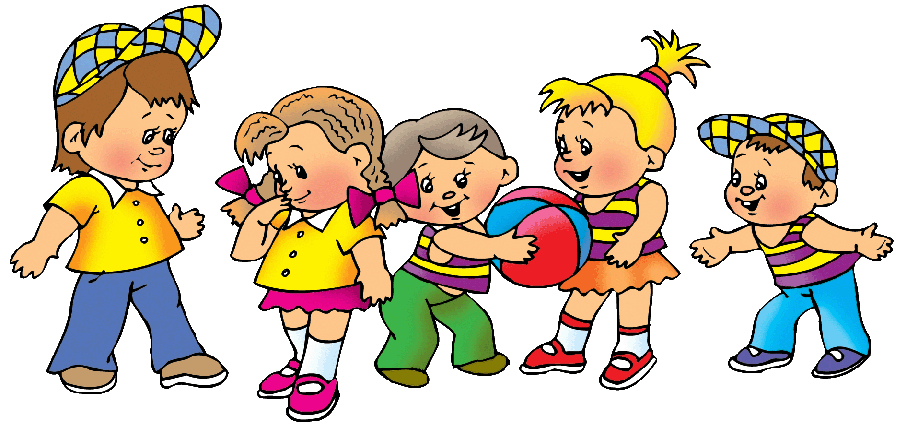 НАШИ ЗАНЯТИЯ  « Звук Ф» и « В гости к ежу»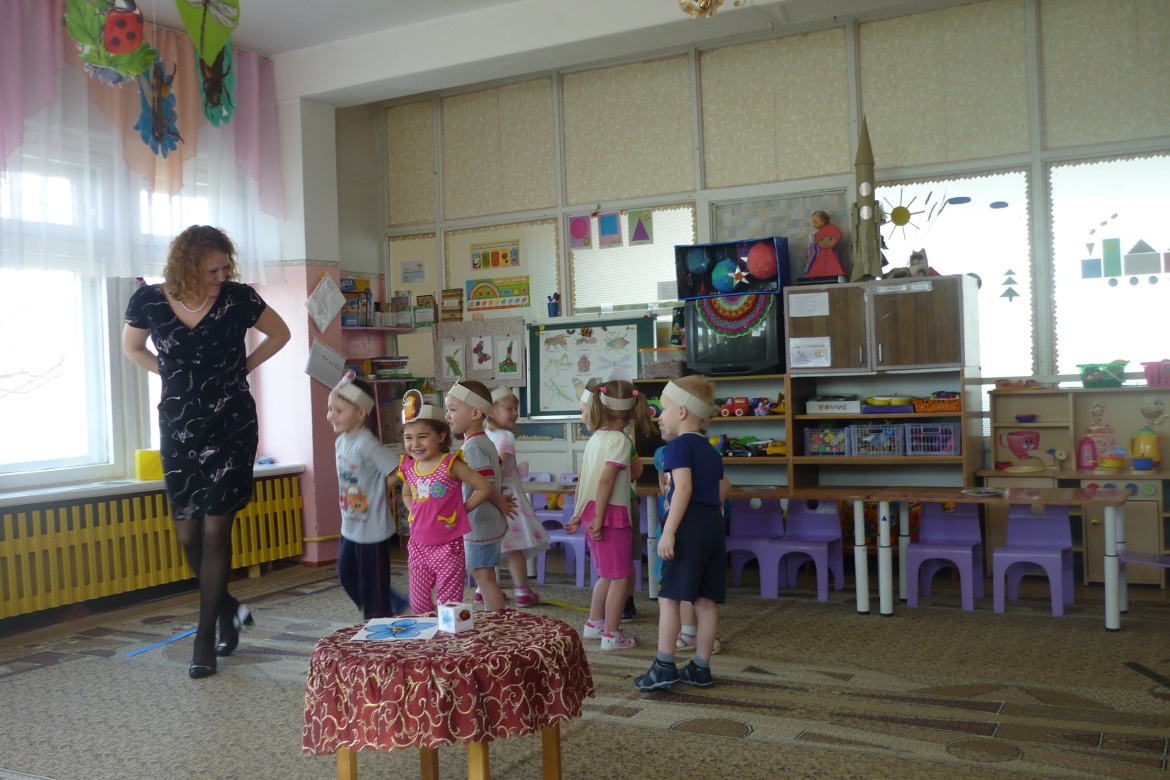 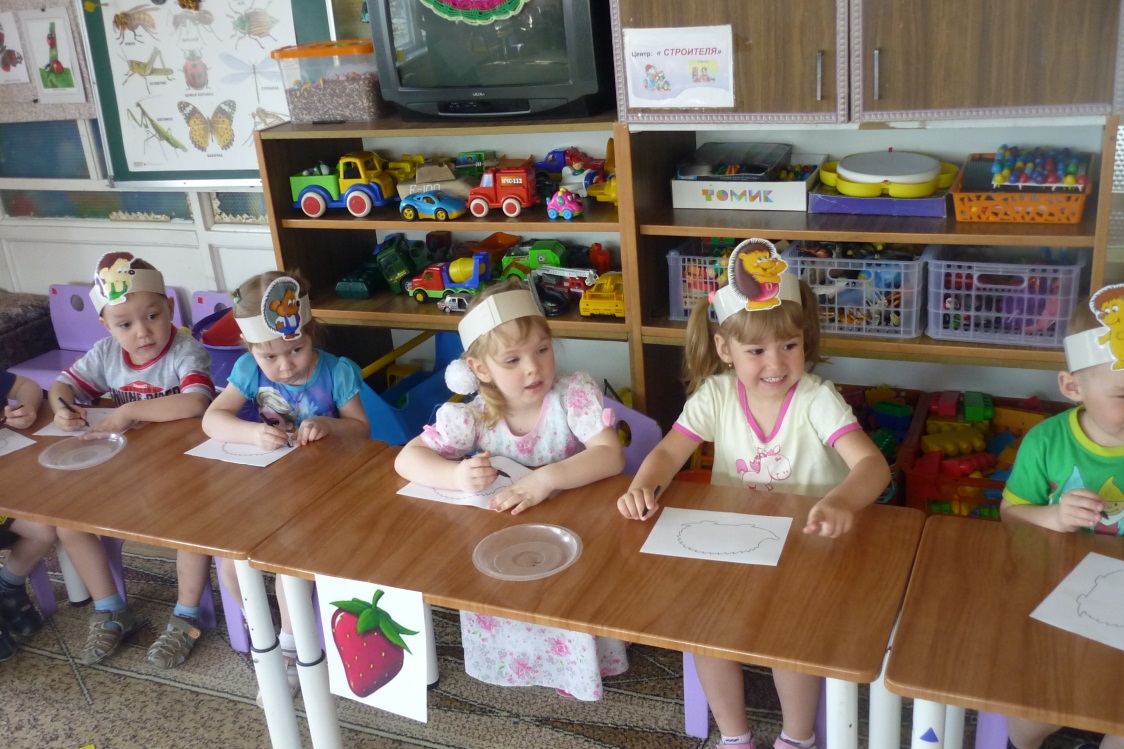 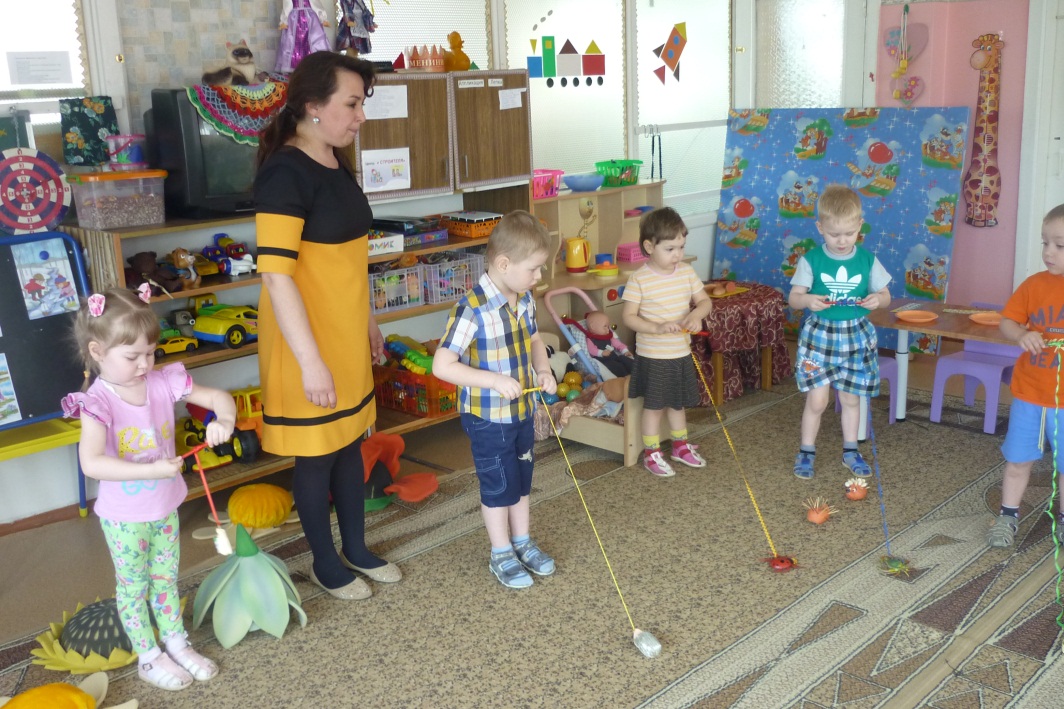 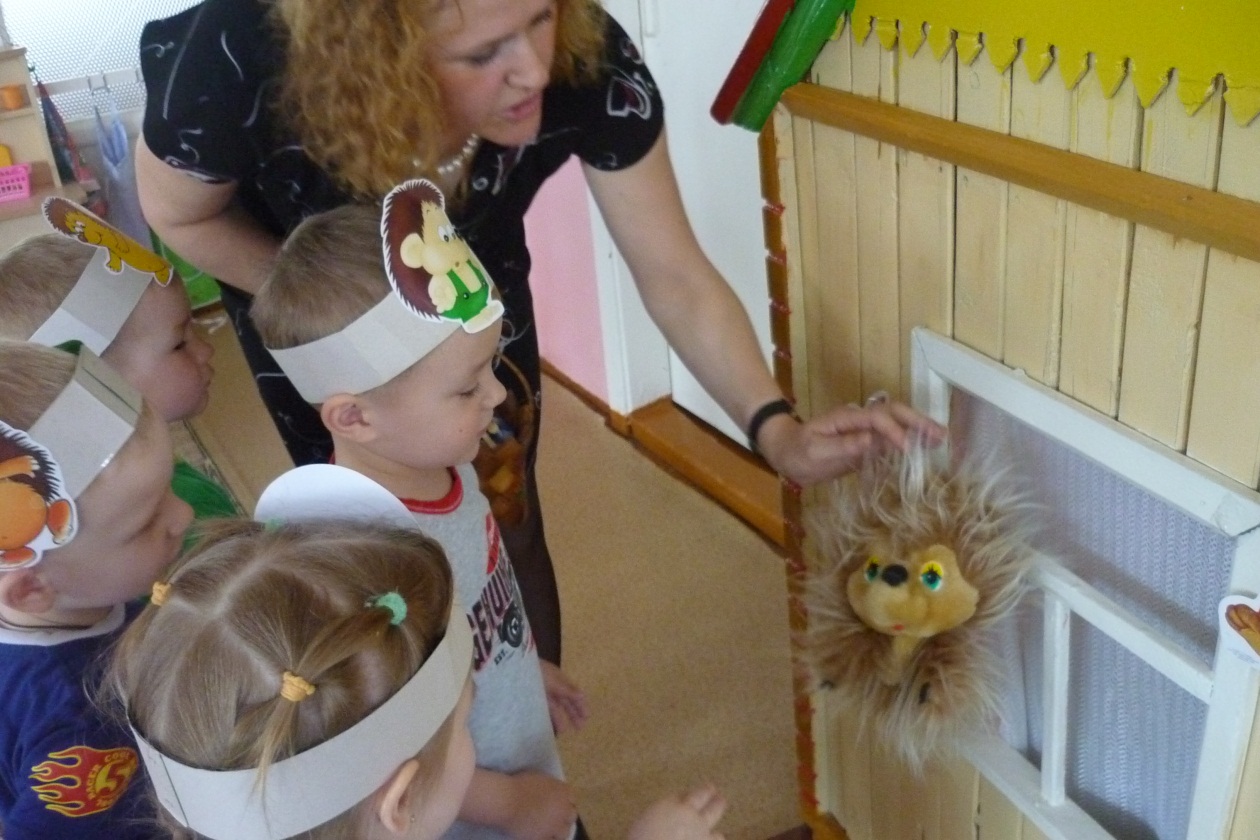 Наше любимое занятие посещать театры. Нас  часто приглашает школа искусств на свои постановки.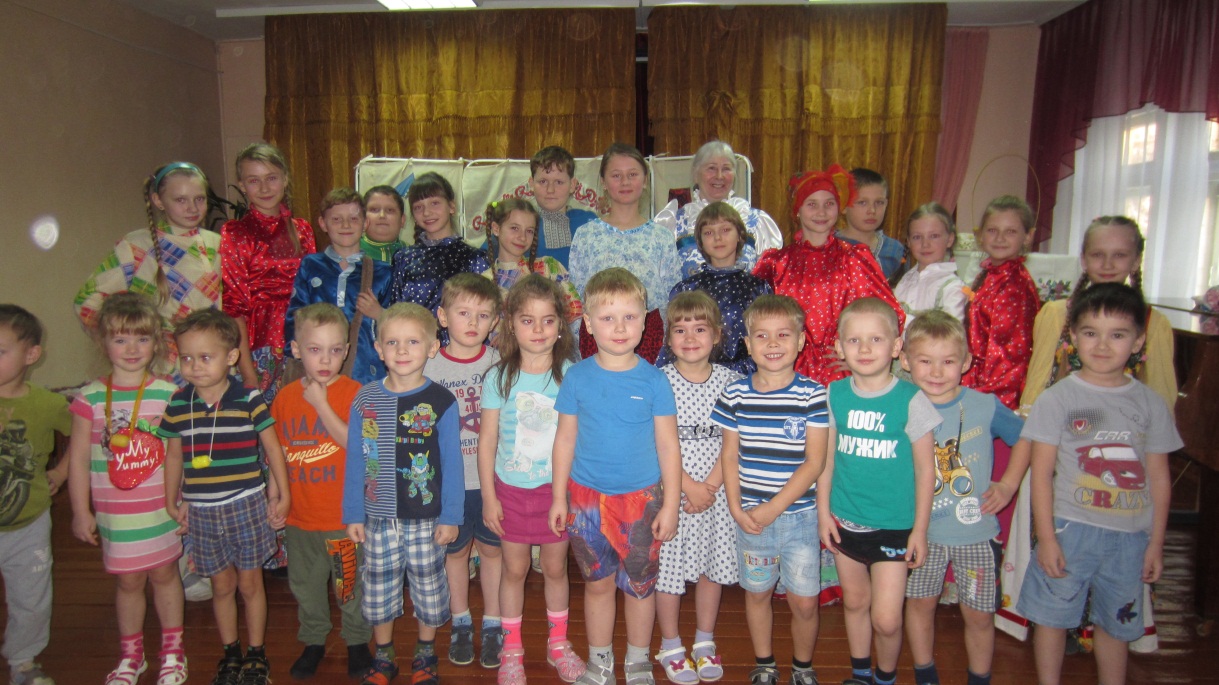 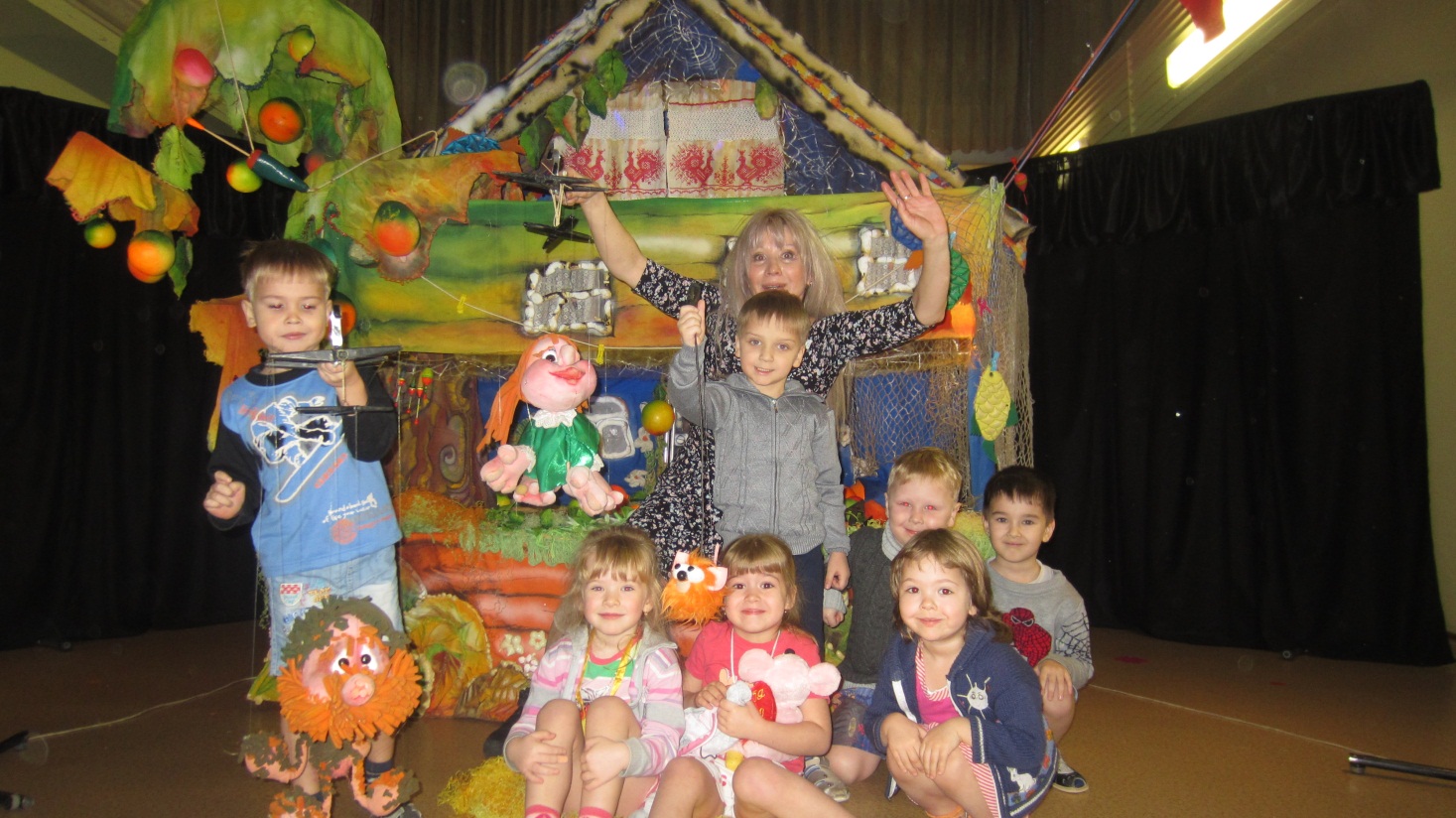 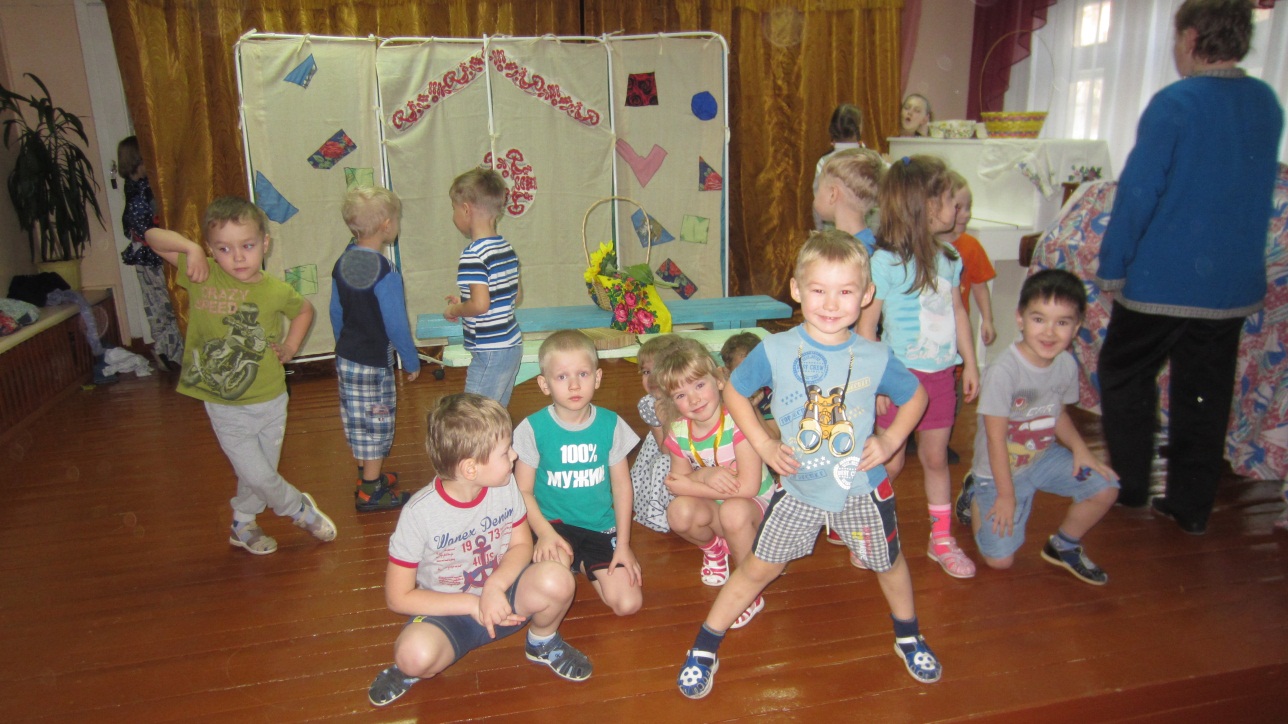 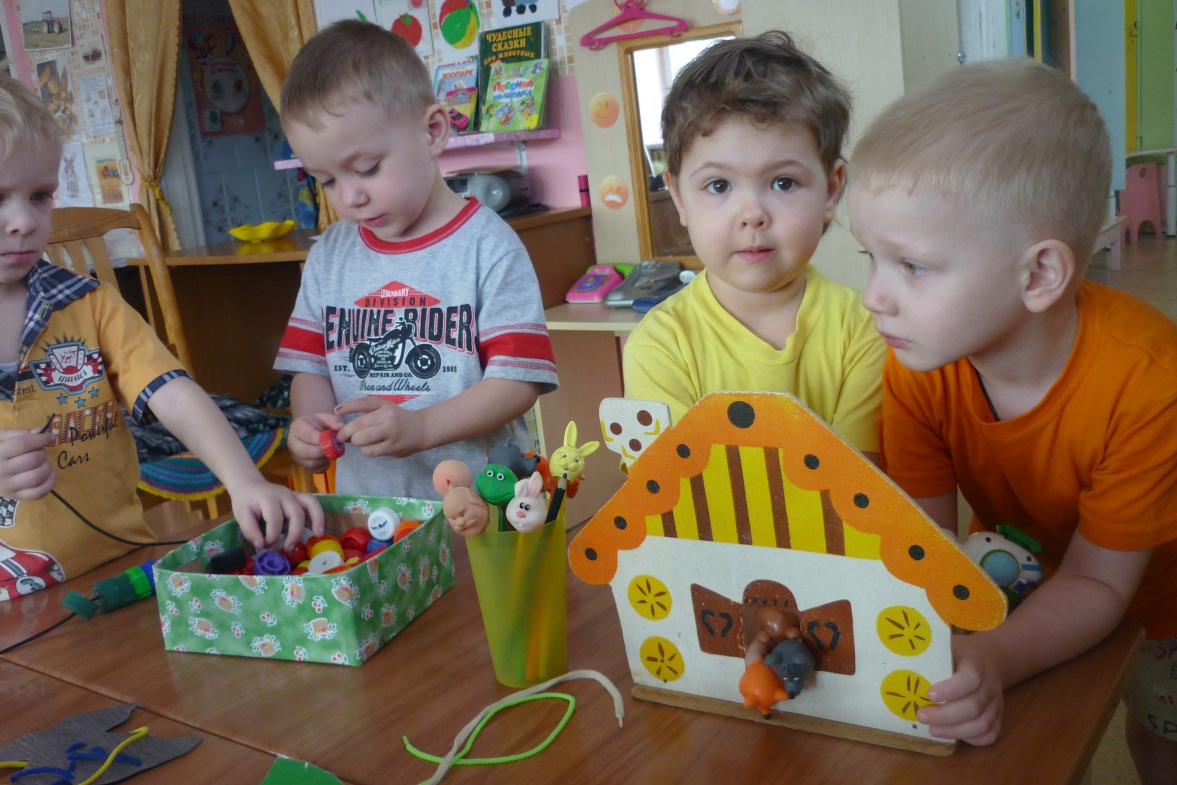 Для дошкольника игра является самым важным видом деятельности. В этом возрасте ребенок живет в игре. Кроме игры с предметами появляется  – сюжетно-ролевая игра. Это игра очень популярна, и любима детьми, готовит их к будущей жизни.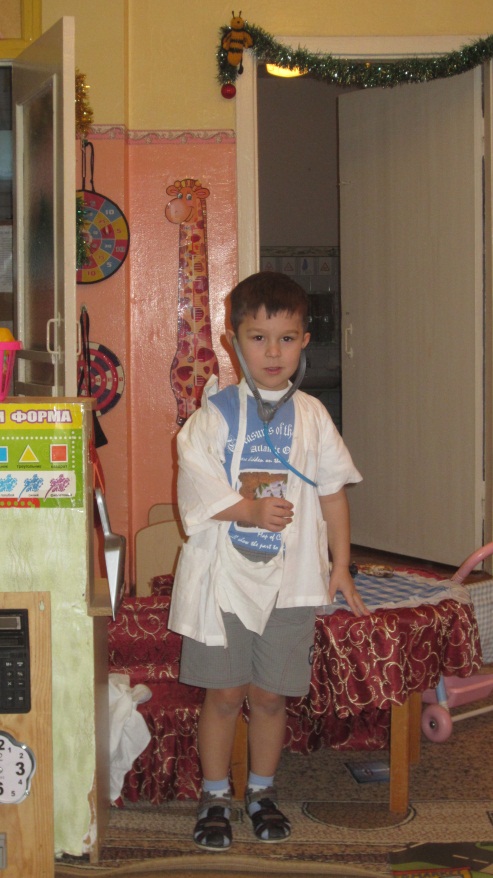 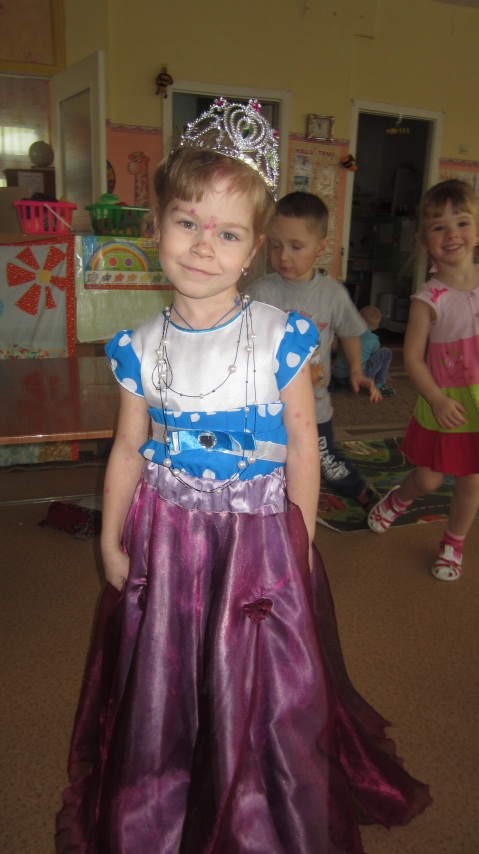 .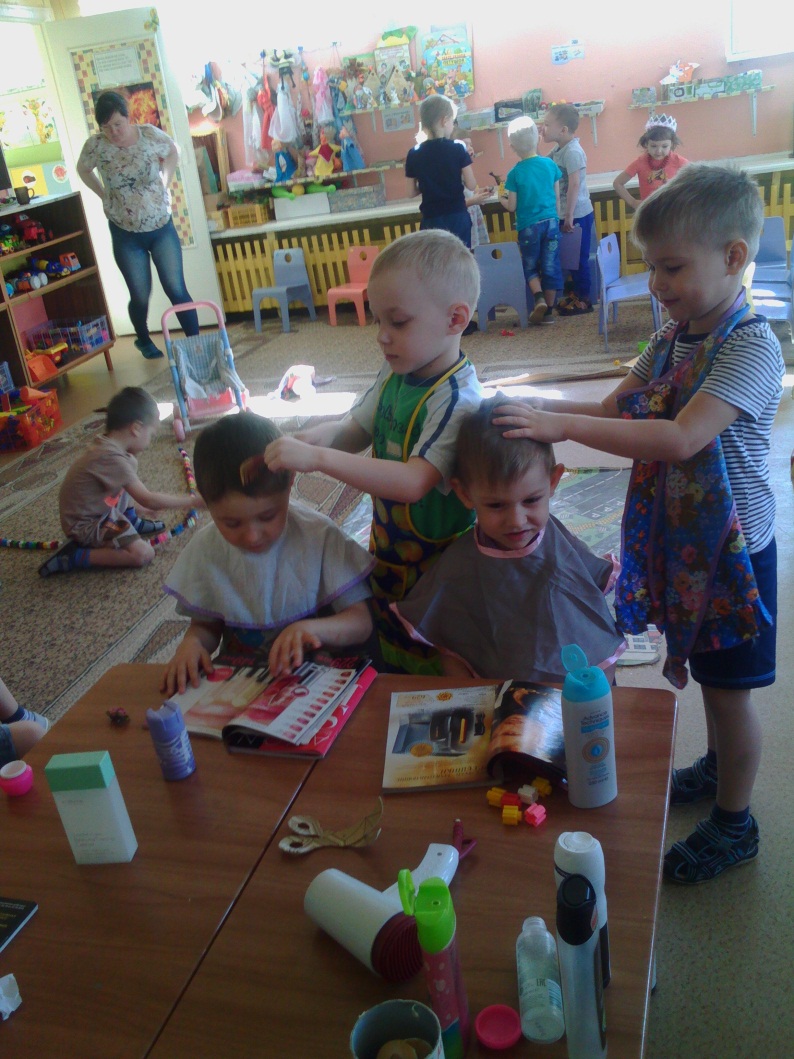 «Больница», « Мы – доктора», «Капитаны и моряки», «Семья», «Магазин», «Парикмахерская», «Салон красоты» и много других игр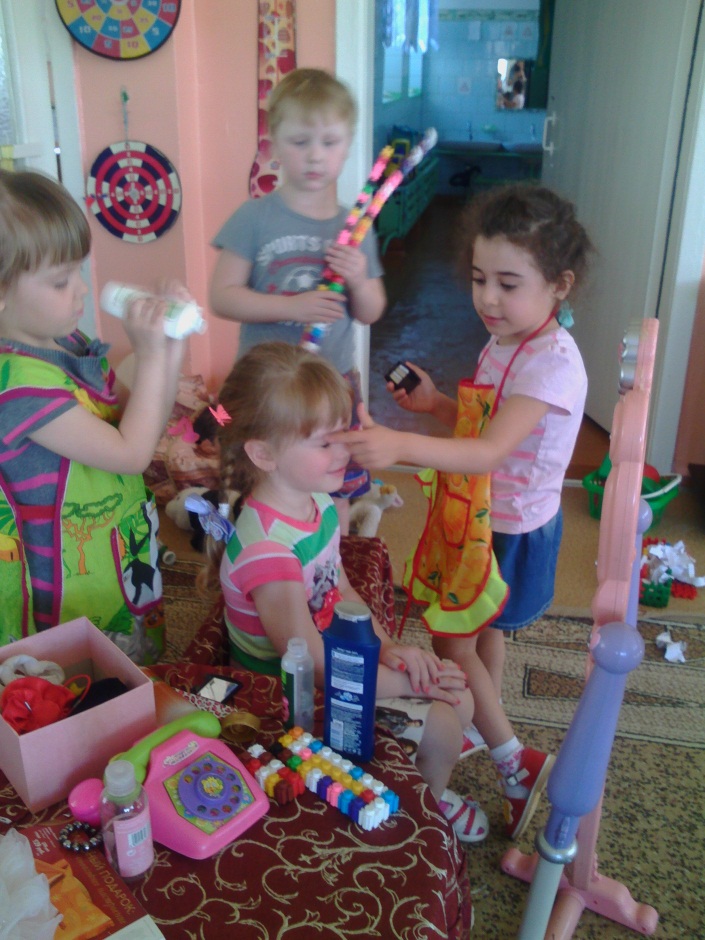 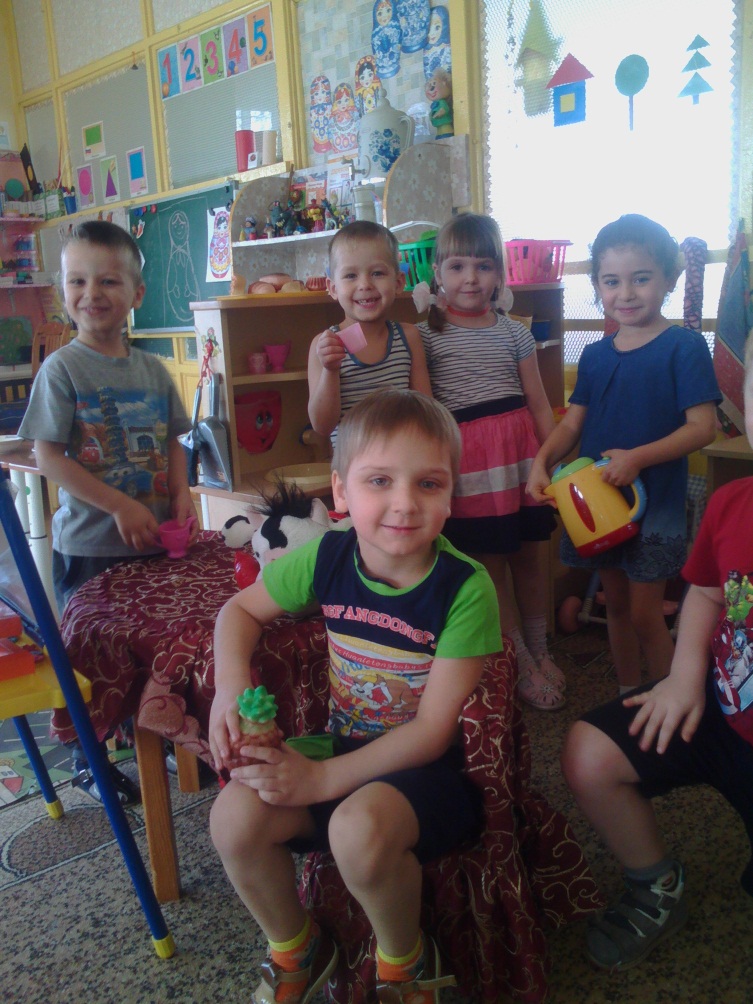 Дети – пытливые исследователи окружающего мира.Дети очень любят экспериментировать.Китайская пословица гласит:«Расскажи — и я забуду, покажи — и я запомню, дай попробовать и я пойму»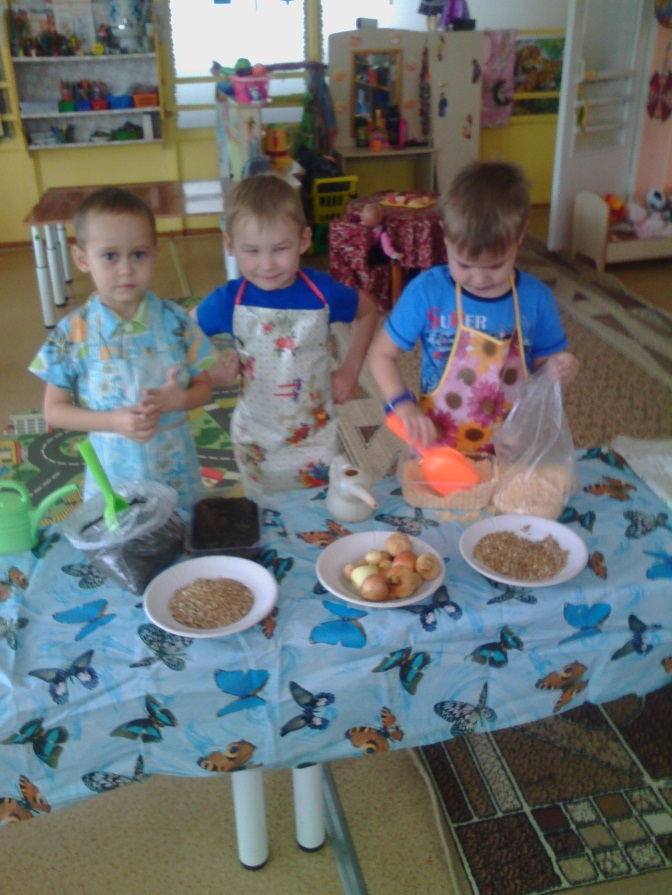 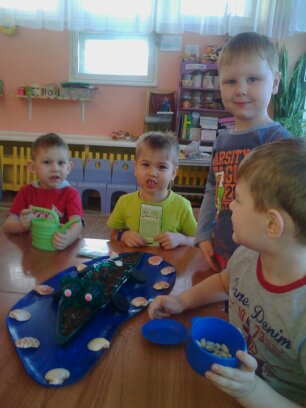 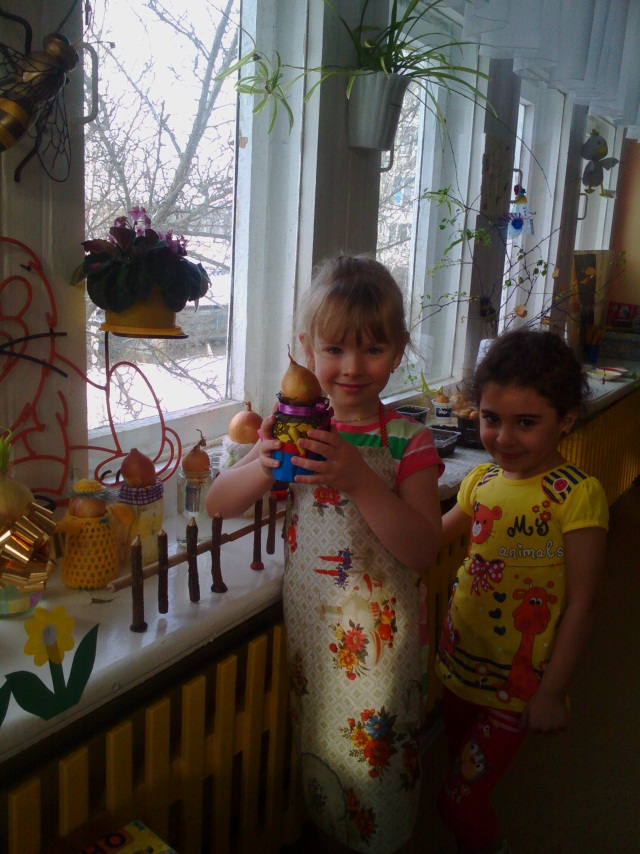 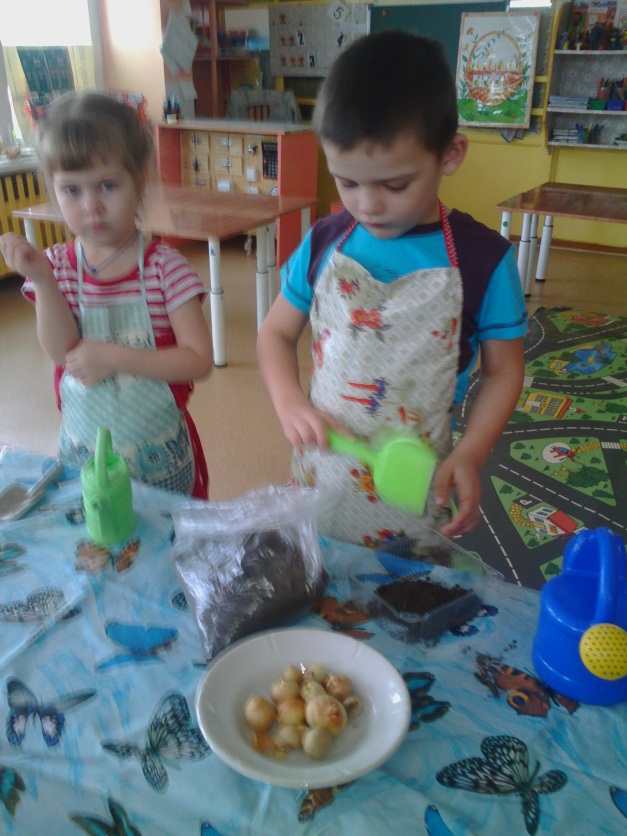 Наши родители — наши главные помощники и союзники в воспитании детей. Они помогают нам в создании  тематических познавательных презентаций и фильмов.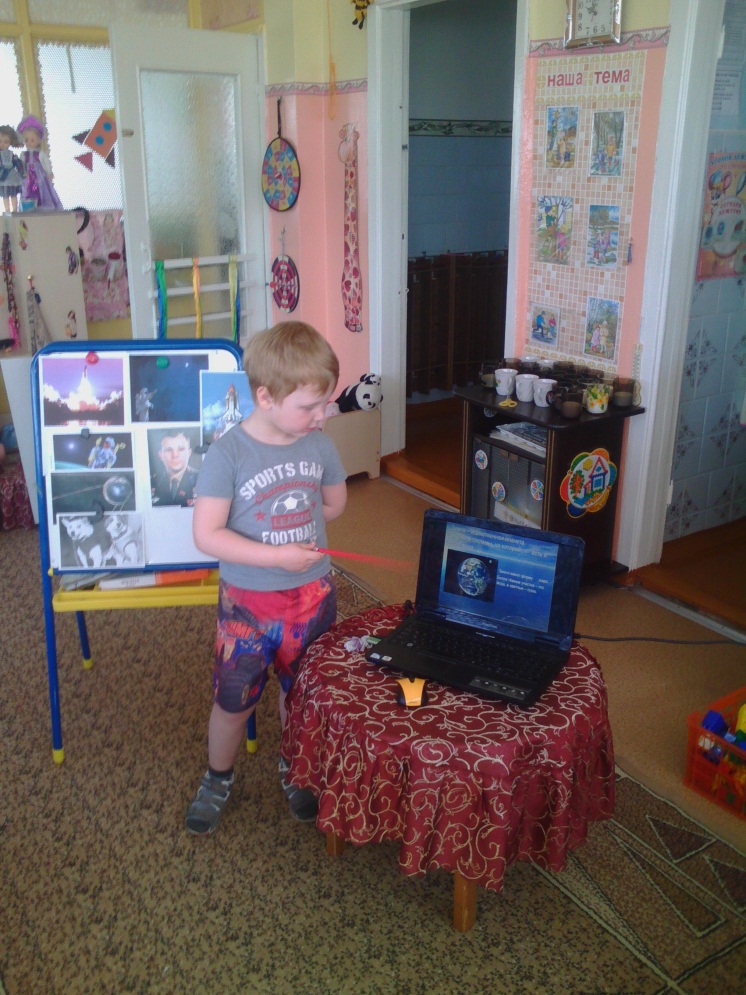 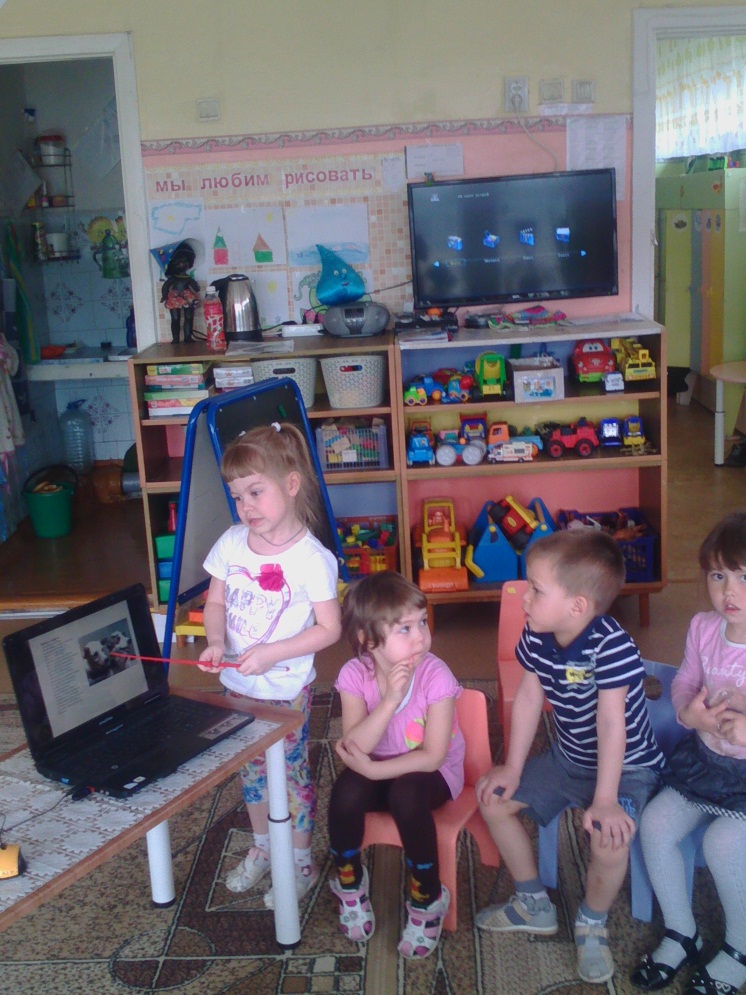 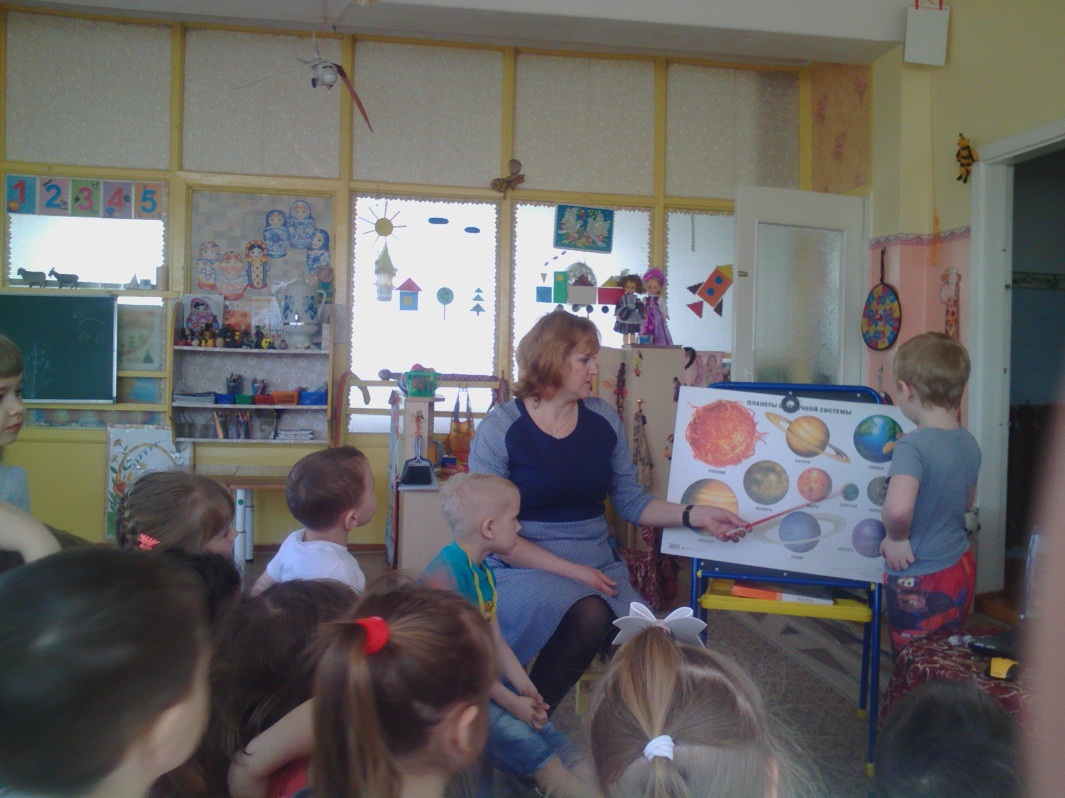 СПАСИБО ВСЕМ!!